UPOV INFORMATION DATABASESDocument prepared by the Office of the UnionDisclaimer:  this document does not represent UPOV policies or guidanceExecutive summary	The purpose of this document is to provide an update on developments concerning UPOV Codes;  and the PLUTO database. 	The CAJ is invited to note:(a)	that 440 new UPOV codes were created in 2017 and a total of 8,589 UPOV codes are included in the GENIE database;(b)	that the Office of the Union introduced new UPOV codes for 191 forest tree species requested by DG SANTE, in GENIE by September 2017, as set out in paragraph 7 of this document;  (c)	that DG SANTE has proposed the establishment of an administrative arrangement between the Office of the Union and the European Commission to cover collaboration in scientific names of plant species present in each other’s databases and, in particular, regarding the attribution of UPOV codes to plant species in FOREMATIS, as set out in paragraph 8 of this document;(d)	the summary of contributions to the PLUTO database from 2014 to 2017 and the current situation of members of the Union on data contribution, as presented in Annex to this document;  and(e) 	that the WG-DEN, at its fourth meeting, agreed that matters under agenda item 5 “Expansion of the content of the PLUTO database” would be considered at its fifth meeting, as set out in paragraph 15 of this document.  	The structure of this document is as follows:Executive summary	1UPOV Code System	2Guide to the UPOV Code System	2UPOV code developments	2PLUTO DATABASE	3Program for improvements to the PLUTO database	3Search tools	3Content of the PLUTO Database	3ANNEX	REPORT ON DATA CONTRIBUTED TO THE PLANT VARIETY DATABASE BY MEMBERS OF THE UNION AND OTHER CONTRIBUTORS AND ASSISTANCE FOR DATA CONTRIBUTION	The following abbreviations are used in this document:DG SANTE:		Directorate General for Health and Food Safety - European CommissionFOREMATIS:		Forest Reproductive Material Information SystemOECD:		Organization for Economic Co-operation and Development 	WG-DEN:		Working Group on Variety DenominationsUPOV Code SystemGuide to the UPOV Code System	The “Guide to the UPOV Code System” is available on the UPOV website (see http://www.upov.int/genie/resources/pdfs/upov_code_system_en.pdf). UPOV code developments	In 2017, 440 new UPOV codes were created and amendments were made to one existing UPOV code.  The total number of UPOV codes in the GENIE database at the end of 2017 was 8,589.* 	including changes to UPOV codes resulting from the amendment of the “Guide to the UPOV Code System” concerning hybrids (see document TC/49/6).	In March 2017, the Office of the Union received a request from the Directorate-General for Health and Food Safety of the European Commission (DG SANTE) to create UPOV codes for 191 forest tree species moving in international trade under the OECD certification scheme in the context of the extension of the European Commission Forest Reproductive Material Information System (FOREMATIS) to include data of the OECD Forest database.  The requested UPOV codes were introduced in GENIE in September 2017.  	DG SANTE has proposed the establishment of an administrative arrangement between the Office of the Union and the European Commission to cover collaboration in scientific names of plant species present in each other’s databases and, in particular, regarding the attribution of UPOV codes to plant species in FOREMATIS.	The CAJ is invited to note that:(a)	440 new UPOV codes were created in 2017 and a total of 8,589 UPOV codes are included in the GENIE database;(b)	the Office of the Union introduced new UPOV codes for 191 forest tree species requested by DG SANTE, in GENIE by September 2017, as set out in paragraph 7 of this document; and (c)	DG SANTE has proposed the establishment of an administrative arrangement between the Office of the Union and the European Commission to cover collaboration in scientific names of plant species present in each other’s databases and, in particular, regarding the attribution of UPOV codes to plant species in FOREMATIS, as set out in paragraph 8 of this document.PLUTO DATABASEProgram for improvements to the PLUTO database 	The CAJ, at its sixty-eighth session, considered document CAJ/68/6 “UPOV information databases” and approved the amendments to the Program for improvements to the PLUTO database (“Program”) as set out in document CAJ/68/6, Annex II, subject to certain further amendments agreed at that session.	The program reflecting amendments approved at previous sessions is available in document CAJ/69/6 “UPOV Information Databases”, Annex I.	Annex to this document provides a summary of the contributions to the PLUTO database from 2014 to 2017 and the current situation of members of the Union on data contribution.Search tools	Matters concerning the possible development of a similarity search tool for variety denomination purposes are reported in document CAJ/75/7 “Variety Denominations”.Content of the PLUTO Database	The background of this matter is provided in document CAJ/74/5 “UPOV information databases”, paragraphs 18 to 21.	The WG-DEN, at its fourth meeting agreed that matters under agenda item 5 “Expansion of the content of the PLUTO database” would be considered at a later meeting on the basis of the document presented at the second meeting.  It was agreed that the Office of the Union should propose how to progress the discussion on these matters at the fifth meeting of the WG-DEN.	The fifth meeting of the WG-DEN will be held in Geneva, on October 30, 2018.  	The CAJ is invited to note:(a)	the summary of contributions to the PLUTO database from 2014 to 2017 and the current situation of members of the Union on data contribution, as presented in Annex to this document;  and(b)	that the WG-DEN, at its fourth meeting, agreed that matters under agenda item 5 “Expansion of the content of the PLUTO database” would be considered at its fifth meeting, as set out in paragraph 15 of this document.  [Annex follows]REPORT ON DATA CONTRIBUTED TO THE PLANT VARIETY DATABASE BY MEMBERS OF THE UNION AND OTHER CONTRIBUTORS AND ASSISTANCE FOR DATA CONTRIBUTION[End of Annex and of document]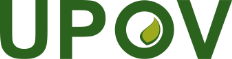 EInternational Union for the Protection of New Varieties of PlantsAdministrative and Legal CommitteeSeventy-Fifth Session
Geneva, October 31, 2018CAJ/75/9Original:  EnglishDate:  October 2, 2018YearYearYearYearYearYearYearYearYearYear200920102011201220132014201520162017New UPOV codes148114173212209577188173440Amendments176125 47*37
11161Total UPOV Codes (at end of year)6,5826,6836,8517,0617,2517,8087,9928,1498,589ContributorNumber of applications for Plant Breeders’ Rights in 2016Number of new data submissions to the Plant Variety Database in 2014Number of new data submissions to the Plant Variety Database in 2015Number of new data submissions to the 
Plant Variety Database in 2016Number of new data submissions to the Plant Variety Database in 2017Situation at August 31, 2018African Intellectual Property Organization00000A reminder e-mail with instructions for contribution sent on January, 2018, following receipt of incomplete data.Albania00110Latest data under preparation Argentina2380010A reminder for latest data contribution sent in January, 2018.  Australia3873575Austria23344Azerbaijan19 (2014)0000Awaiting reply to e-mail of January, 2018, inviting data.Belarus200010Awaiting reply to e-mail of January, 2018, inviting data.*Belgium44653Bolivia (Plurinational State of)150011Bosnia and Herzegovinan.a.n.a.n.a.n.a.0Data under preparation.  Brazil3264303*Bulgaria3551263Canada282571111Chile902465China2,9231211Colombia1220002Costa Rica22132*Croatia60322*Czech Republic684369*Denmark38121110Dominican Republic0 (2011)0000Awaiting reply to e-mail of January, 2018, inviting data.Ecuador831001*Estonia104933*European Union3,299610137*Finland72222*France94613118Georgia481020Awaiting reply to e-mail of January, 2018, inviting data.*Germany56811128*Hungary156161914*Iceland0 (2012)0000*Ireland2 (2014)2221Israel562111*Italy124866Japan9775412Jordan30010Awaiting reply to e-mail of May, 2018, inviting data.Kenya752010Awaiting reply to e-mail of August, 2018, inviting data.Kyrgyzstan01000Latest data under preparation.  Awaiting reply to e-mail of August, 2018.*Latvia103112*Lithuania22344Mexico2341133Montenegron/a-000Awaiting reply to e-mail of April, 2017, inviting data.Morocco640200Awaiting reply to e-mail of January, 2017, inviting data.*Netherlands804210118New Zealand1325656Nicaragua12 (2015)0000Participated in the training course in 2015 and planned to submit data by end of November 2015.  Awaiting reply to e-mail of January, 2018, inviting data.*Norway81434Oman00002Panama10011Paraguay620110Awaiting reply to e-mail of January, 2018, inviting data.Peru292001*Poland1155357*Portugal32021Republic of Korea9661010With regard to latest data, clarifications needed for uploading to PLUTO.Republic of Moldova222331*Romania344444Russian Federation7722555Serbia502342Singapore10000No data submitted.  Awaiting reply to e-mail of January, 2018, inviting data.*Slovakia214456*Slovenia0 (2015)5553South Africa3100012*Spain405555*Sweden56111211*Switzerland727656The former Yugoslav Republic of Macedonian/a0000Participated in the training course in 2014 and planned to submit data upon receipt of applications.  Awaiting reply to e-mail of March, 2018, inviting data.Trinidad and Tobago00000Participated in the training course in 2014.  Awaiting reply to e-mail of March, 2018, inviting data.Tunisia620000Awaiting reply to e-mail of March, 2018, inviting data.*Turkey1931130Ukraine1,2740000Awaiting reply to e-mail of May, 2018, inviting data.*United Kingdom5410111310United Republic of Tanzania0-000Awaiting reply to e-mail of May, 2018, inviting data.United States of America1,60410171612Uruguay481100With regard to latest data, clarifications needed for uploading in PLUTO.  Awaiting reply to e-mail of January, 2018, inviting data.Uzbekistan200000Participated in the training course in 2014 and planned to submit data in 2015.  Awaiting reply to e-mail of May, 2018, inviting data.Viet Nam1850000Data under preparation.  Awaiting reply to e-mail of May, 2018, requesting data submission.OECD-1022Number of UPOV members that contributed to the PLUTO database Number of UPOV members that contributed to the PLUTO database 44484548Percentage of UPOV members that contributed to the PLUTO databasePercentage of UPOV members that contributed to the PLUTO database62%67%61%64%